«Корнеевка орта мектебі» КММКГУ «Корнеевская средняя школа»План открытого урока естествознания«Какими бывают вещества»3 классСынып жетекшісі:            Н.С.ФлинтаКлассный руководитель: Флинта Н.С.2021-2022Естествознание.Краткосрочный план открытого урока Предмет: ЕстествознаниеУрок: 24Предмет: ЕстествознаниеУрок: 24Школа: КГУ «Корнеевская средняя школа»Школа: КГУ «Корнеевская средняя школа»Школа: КГУ «Корнеевская средняя школа»Школа: КГУ «Корнеевская средняя школа»Школа: КГУ «Корнеевская средняя школа»Дата: 09.12.2021Дата: 09.12.2021ФИО учителя: Флинта Наталья СергеевнаФИО учителя: Флинта Наталья СергеевнаФИО учителя: Флинта Наталья СергеевнаФИО учителя: Флинта Наталья СергеевнаФИО учителя: Флинта Наталья СергеевнаКласс: 3Класс: 3Количество присутствующих: 8Количество присутствующих: 8 Количество    отсутствующих:         1     Количество    отсутствующих:         1     Количество    отсутствующих:         1    Раздел (сквозная тема):Раздел (сквозная тема):Раздел 5 – Вещества и их свойства. ВоздухРаздел 5 – Вещества и их свойства. ВоздухРаздел 5 – Вещества и их свойства. ВоздухРаздел 5 – Вещества и их свойства. ВоздухРаздел 5 – Вещества и их свойства. ВоздухТема урока:Тема урока:Какими бывают вещества. Какими бывают вещества. Какими бывают вещества. Какими бывают вещества. Какими бывают вещества. Цели обучения в соответствии с учебной программой:Цели обучения в соответствии с учебной программой:3.3.1.1  –  классифицировать  вещества  по  происхождению и агрегатному состоянию;3.1.2.3 – планировать и проводить эксперимент3.3.1.1  –  классифицировать  вещества  по  происхождению и агрегатному состоянию;3.1.2.3 – планировать и проводить эксперимент3.3.1.1  –  классифицировать  вещества  по  происхождению и агрегатному состоянию;3.1.2.3 – планировать и проводить эксперимент3.3.1.1  –  классифицировать  вещества  по  происхождению и агрегатному состоянию;3.1.2.3 – планировать и проводить эксперимент3.3.1.1  –  классифицировать  вещества  по  происхождению и агрегатному состоянию;3.1.2.3 – планировать и проводить экспериментЦели урока:Цели урока:Классифицировать  вещества  по  происхождению и агрегатному состояниюКлассифицировать  вещества  по  происхождению и агрегатному состояниюКлассифицировать  вещества  по  происхождению и агрегатному состояниюКлассифицировать  вещества  по  происхождению и агрегатному состояниюКлассифицировать  вещества  по  происхождению и агрегатному состояниюХод урока:Ход урока:Ход урока:Ход урока:Ход урока:Ход урока:Ход урока:Этап урока/ ВремяДействия педагогаДействия педагогаДействия ученикаДействия ученикаОцениваниеРесурсы1.Начало урока. 0-5 минСоздание положительного эмоционального настроя:Вот и прозвенел звонок,Пригласил нас на урокНу ка встаньте подтянитесь,И друг другу улыбнитесь!!!_ Давайте сейчас вы поделитесь своим хорошим настроение друг с другом«Желаю тебе»Создание положительного эмоционального настроя:Вот и прозвенел звонок,Пригласил нас на урокНу ка встаньте подтянитесь,И друг другу улыбнитесь!!!_ Давайте сейчас вы поделитесь своим хорошим настроение друг с другом«Желаю тебе»Приветствуют учителя. Организуют свое рабочее место, проверяют наличие индивидуальных учебных принадлежностейПриветствуют учителя. Организуют свое рабочее место, проверяют наличие индивидуальных учебных принадлежностейФООценивание эмоционального состояния«Улыбка»Эмоц. настрой2. Середина урока. 5 – 35 минАктуализация субъективного опыта учащихся_Сегодня на уроке мы с вами будем настоящими исследователями, и будем работать в лаборатории, но сначала давайте проверим ваши знания по пройденному материалу.У вас на партах лежат тесты, возьмите их и положите перед собой.Я засекаю время 5 мин., за это время вы должны ответить на все вопросы, а затем с помощью взаимопроверки,  оценим работу. Приступаем к работе.«Взаимопроверка» Критерии оценки:10-9 баллов – превосходно8-7 баллов, хорошо6 баллов –надо  постараться5 баллов и менее пройди тест зановоСтоп, закончили проверку, поднимите руку у кого 9,10 баллов, молодцы, поднимите руки у кого 8-7 баллов. Спросить какие были ошибки и затруднения?Поаплодируйте себе!Работа  в  группах.  Распределение  учащихся  для  работы в группах.  (Формирование  групп  происходит  по  принципу «Вещество -тело» Группа №1 это тела, группа №2 это веществаСеребро – сережкиГлина – кувшинСахар –конфетаСтекло –вазаВыполнение  работы  в  группах  –  определение  степени  воздействия веществ друг на друга.Обмен между группами выводами по проделанной работе.Работа по схеме.ФИЗМИНУТКАОпределение вида происхождения веществ.Определение принадлежности вещества к той или иной группе.Проведение исследования.Выполнение  заданий  в тетради ученика. Дифференциация по усмотрению учителяАктуализация субъективного опыта учащихся_Сегодня на уроке мы с вами будем настоящими исследователями, и будем работать в лаборатории, но сначала давайте проверим ваши знания по пройденному материалу.У вас на партах лежат тесты, возьмите их и положите перед собой.Я засекаю время 5 мин., за это время вы должны ответить на все вопросы, а затем с помощью взаимопроверки,  оценим работу. Приступаем к работе.«Взаимопроверка» Критерии оценки:10-9 баллов – превосходно8-7 баллов, хорошо6 баллов –надо  постараться5 баллов и менее пройди тест зановоСтоп, закончили проверку, поднимите руку у кого 9,10 баллов, молодцы, поднимите руки у кого 8-7 баллов. Спросить какие были ошибки и затруднения?Поаплодируйте себе!Работа  в  группах.  Распределение  учащихся  для  работы в группах.  (Формирование  групп  происходит  по  принципу «Вещество -тело» Группа №1 это тела, группа №2 это веществаСеребро – сережкиГлина – кувшинСахар –конфетаСтекло –вазаВыполнение  работы  в  группах  –  определение  степени  воздействия веществ друг на друга.Обмен между группами выводами по проделанной работе.Работа по схеме.ФИЗМИНУТКАОпределение вида происхождения веществ.Определение принадлежности вещества к той или иной группе.Проведение исследования.Выполнение  заданий  в тетради ученика. Дифференциация по усмотрению учителяУчащиеся слушают учителя, отвечают на вопросыИграют в игруПовторяют работы друг друга по критериям учителемРаботают в группахРаботают по схемеРаботают в тетрадяхУчащиеся слушают учителя, отвечают на вопросыИграют в игруПовторяют работы друг друга по критериям учителемРаботают в группахРаботают по схемеРаботают в тетрадяхФОФОФОФОТестТетрадьУчебникУчебникДоп. литература3. Конец урока. 35-40 мин7.Итог урока. -Какую цель мы поставили на сегодняшнем уроке?-  Достигли ли мы этой цели?-  Какие затруднения были у вас на уроке?-  Что нужно сделать чтобы эти затруднения не повторялись?Рефлексия.Предлагает  оценить  свою  работу  при  помощи  «Сосуда успеха».Капля водыСнежинкаОблачко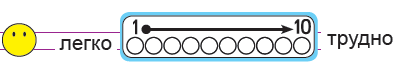 7.Итог урока. -Какую цель мы поставили на сегодняшнем уроке?-  Достигли ли мы этой цели?-  Какие затруднения были у вас на уроке?-  Что нужно сделать чтобы эти затруднения не повторялись?Рефлексия.Предлагает  оценить  свою  работу  при  помощи  «Сосуда успеха».Капля водыСнежинкаОблачкоОтвечают на вопросы учителя, оценивают сою деятельность на урокеОтвечают на вопросы учителя, оценивают сою деятельность на урокеФОКартинки к рефлексии.